TIMING JUDGE - ON DECK APPRENTICESHIP RECORD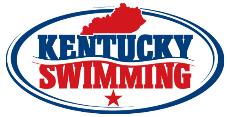 APPRENTICE NAME: ________________________________________________________________________ TEAM: ________________________________EMAIL: _________________________________________CLINIC DATE: ______________ CLINIC INSTRUCTOR: ___________________________________After all 4 sessions are completed, the apprentice shall email the completed Apprenticeship Form to, current officials chair. Email can be found on the Officials tab of kylsc.org.Rating System: P= Proficient to perform unsupervisedI= Improved during session but still needs more training/experienceN= Needs More Training/ExperienceX=Failed to satisfactorily perform the necessary functionN/A=Not observed or not applicable to this meetWorked Timing ConsoleDemonstrated proficiency in use of Timing ConsoleUnderstands console to MM interface & console printoutsCapable of deck seedingUnderstands scratch procedureCan adjust swimmers in MMPrepares heat sheets in MMPrepares timer sheets in MMReviews & enters DQs in MM including codesAdjusts lane malfunction in MMAdjusts heat malfunction in MMManually calculates heat malfunctionsPrints results in MMMentor’s CommentsSession 1-Print nameMeet:_____________________Date:_____________________Mentor:___________________Meet Ref:_________________Session 2-Print nameMeet:_____________________Date:_____________________Mentor:___________________Meet Ref:_________________Session 3-Print nameMeet:_____________________Date:_____________________Mentor:___________________Meet Ref:_________________Session 4-Print nameMeet:_____________________Date:_____________________Mentor:___________________Meet Ref:_________________